2015年7月第3周国际硫大事清单一、要闻概览1．Swiss Singapore以155美元/吨fob的价格赢得了Tasweeq的标购。2．Swiss Singapore出售给ECI 1.5万吨硫磺，价格在177-179美元/吨cfr。3．约旦Jifco关闭了其7月15日发布的2*4万吨硫磺的标购。4．中国东南地区的主要买家对硫磺出价167-169美元/吨cfr。5．美国坦帕港三季度液体硫磺合同价在137美元/吨，环比上升5美元/吨。6．Saudi Aramco将其8月份硫磺报价从144美元/吨fob提升至150-152美元/吨fob。二、价格指数注释：^ 负价格* 运量小于1万吨**修正数值三、市场预测不确定四、市场分析中国主要的贸易商保持观望态度，只在有确定下家的时候才入市拿货。尽管7月末至8月初中国硫磺抵岸量较大，但港口库存仍然维持在较低水平，这是因为工厂为保证原料供应，尽可能快的从港口运走了货源。尽管中国买家对新订单扔保持谨慎，但本周中国东南地区的一家买家购买了一船硫磺，价格在167-169美元/吨cfr，比上单交易价格上升了4美元/吨。在印度，Tata Chemical和其他买家从Swiss Singapore购买了1.5万吨硫磺，价格在177-179美元/吨cfr。而之前的交易价格在168美元/吨cfr。突尼斯GCT磷肥开工率仍然较低，北非摩洛哥队现货硫磺的需求也有限。五、硫磺买方市场1.摩洛哥进入斋月，摩洛哥至少要在下周才会重新开始硫磺合同谈判。2.塞内加尔塞内加尔1-5月累计进口硫磺14.7081万吨，同比上升5%。3.约旦JPMC发布了一项4万吨硫磺的标购，将在7月27日关闭。Jifco 7月15日关闭了其2*4万吨硫磺的标购，据悉收到的报价在167-172美元/吨cfr之间。4.中国一家来自中国东南地区的买家购买了一船硫磺，价格在167-169美元/吨cfr，比上单交易价格上升了4美元/吨。Trammo在近几周已销往中国35万吨硫磺，颗粒硫磺价格在160-167美元/吨cfr，块粉硫磺在147-152美元/吨cfr。据Saudi Aramco的报价和Tasweeq最新的标购，所有销往中国的颗粒硫磺价格都上升至170美元/吨cfr，但尚无交易证实。万州港硫磺报价上升10元至1260元/吨，达州港硫磺报价也上升10元至1220元/吨。南通港硫磺报价在1225-1270元/吨。港口库存情况具体如下表：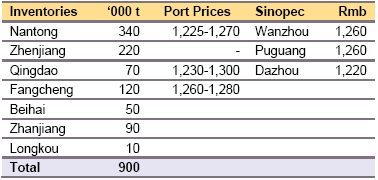 5.印度CIL在市场中寻购一船8月份的硫磺。Swiss Singapore出售了1万吨硫磺给Tata，价格在178美元/吨cfr。6.印度尼西亚Vale购买了5万吨颗粒硫磺，价格在160-162美元/吨cfr，将在8月末从加利福尼亚装运。7.美国Mosaic 三季度液体硫磺合同价提升了5美元/吨至137美元/吨。8.巴西Vale与美国供应商就三季度合同达成一致，价格在155美元/吨cfr。巴西6月进口硫磺15.5592万吨，同比上升44%；1-6月累计进口硫磺95.4108万吨，同比上升5%。六、硫磺卖方市场1.卡塔尔Swiss Singapore赢得了Tasweeq 7月14日的3万吨硫磺的标购，价格在155美元/吨fob。2.沙特Saudi Aramco公布其8月份价格在152美元/吨fob，环比上升8美元/吨。3.新加坡新加坡5月份出口硫磺2.5961万吨，同比持平；1-5月累计出口硫磺15.2522万吨，同比上升16%；其中往中国出口硫磺1.1970万吨，去年和前年往中国都没有出口量。4.台湾台湾1-5月出口硫磺13.2497万吨，同比上升6%。往中国出口6.6183万吨，去年同期为10.8698万吨。5.加拿大加拿大2015年上半年出口硫磺135万吨，2014年全年出口244万吨。七、运价指数八、农业/农作物1.粮食期货硫磺价格指数（美元）硫磺价格指数（美元）硫磺价格指数（美元）硫磺价格指数（美元）硫磺价格指数（美元）7月16日7月9日7月2日固体地中海（含北非）cfr 120-153 120-153 120-153地中海（北非小单贸易）cfr128-141128-141128-141地中海（其他市场小单贸易）cfr 120-153 120-153 120-153北非合同价cfr 132-152 132-152 132-152地中海小单贸易fob 100-128 100-130 100-130中国cfr 145-169 145-165 145-165印度cfr 168-178 165-168 165-168巴西cfr 155-167 155-167 155-167温哥华港合同fob 145-152 145-152 145-152温哥华港现货fob 145-152 145-152 145-152加利福尼亚fob 140-145 140-145 140-145中东fob 135-156 135-150 142-165中东合同fob 135-142 135-142 142-165中东现货fob 150-156 142-150 142-150卡塔尔Tasweeq fob149149149Saudi Aramco fob 144-152 144 144中东fob（Adnoc公司） 150  150  150 液体西北欧cpt 192-214   192-214   192-214  卢比荷交货价153-171  153-171  153-171  Tampa港交货价/佛罗里达中部 137  132  132 休斯敦cfr120115115 120 115 115Alberta铁路货运 -  -  - 运费指数（美元/吨）运费指数（美元/吨）运费指数（美元/吨）运费指数（美元/吨）运费指数（美元/吨）路线吨位7月16日7月9日7月2日Jubail-印度中西部1.5-2万吨货轮15-1615-1615-16中东-印度中东部2-3万吨货轮12-1312-1312-13中东-中国3.5万吨货轮13-1513-1513-15Jubail-摩洛哥3.5万吨货轮15-1615-1620-21温哥华-中国5-6万吨货轮13-1413-1413-14日期波罗的海好望角型船运价指数波罗的海巴拿马型船运价指数波罗的海超灵便型船运价指数波罗的海小灵便型船运价指数波罗的海干散货船运价指数7月10日131810527673848747月13日138910767743919007月14日139410967843999157月15日146211228014099517月16日161111498234171009芝加哥期货交易所粮食价格（单位：美分/蒲式耳）芝加哥期货交易所粮食价格（单位：美分/蒲式耳）芝加哥期货交易所粮食价格（单位：美分/蒲式耳）芝加哥期货交易所粮食价格（单位：美分/蒲式耳）芝加哥期货交易所粮食价格（单位：美分/蒲式耳）芝加哥期货交易所粮食价格（单位：美分/蒲式耳）产品2015年9月周价调整2015年9月2015年1月2014年7月玉米429.4+13.2440.2450.4378.2小麦559.0-9.2579.0593.0538.0大豆1016.2+10.01016.01022.21121.4粗米1106.0+29.51133.01160.01299.0